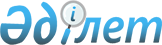 О переименовании составных частей города ТалгарСовместные решение маслихата Талгарского района Алматинской области от 13 июля 2023 года № 6-25 и постановление акимата Талгарского района Алматинской области от 23 июля 2023 года № 07-284
      В соответствии с подпунктом 5-1) статьи 12 Закона Республики Казахстан "Об административно-территориальном устройстве Республики Казахстан", с учетом мнения населения города Талгар и на основании заключения ономастической комиссии Алматинской области от 26 сентября 2018 года, Талгарский районный маслихат РЕШИЛ и акимат Талгарского района ПОСТАНОВЛЯЕТ:
      1. Переименовать следующие составные части города Талгар:
      улицу "Орджоникидзе" – на улицу "Бейбарыс султана", улицу "Пугачева" – на улицу "Кайрата Рыскулбекова", улицу "Декабристов" – на улицу "Жусипа Баласагуна", улицу "Егоров" – на улицу "Кожа Ахмет Яссауи", улицу "Красина" – на улицу "Ахмета Жубанова", улицу "Комарова" – на улицу "Фаризы Онгарсыновой", улицу "Кузнецовой" – на улицу "Казтуган Жырау", улицу "Лахути" – на улицу "Жанибек хана", улицу "Папанина" – на улицу "Мухаммед Хайдар Дулати", улицу "Пархоменко" – на улицу "Хакназар хана", улицу "Первунин" – на улицу "Ахтамберды жырау", улицу "Пирогов" – на улицу "Абилькайыр хана", улицу "Попович" – на улицу "Дулата Бабатайулы", улицу "Стрельников" – на улицу "Сырым батыр", улицу "Скворцов" – на улицу "Жакып Акбаев", улицу "Столетова" – на улицу "Даулеткерея", улицу "Светлов" – на улицу "Жаяу Мусы", улицу "Щусева" – на улицу "Машхур Жусипа", улицу "Черняховская" – на улицу "Данеша Ракышева", улицу "Шевцова" – на улицу "Александра Затаевича", улицу "Р. Люксембурга" на улицу "Дины Нурпейисовой", улицу "Щорса" – на улицу "Талгата Бигельдинова", улицу "Громовой" – на улицу "Назеры Торекуловой", улицу "Невского" – на улицу "Сагадата Нурмагамбетова", улицу "Васнецова" – на улицу "Жанкожа батыра", улицу "Азизбекова" – на улицу "Озбекали Жанибекова", улицу "Челюскина" – на улицу "Ермухана Бекмаханулы", улицу "Сурикова" – на улицу "Жумабека Ташенова", улицу "Нариманова" – на улицу "Халифа Алтай", улицу "Алатауская" – на улицу "Магжана Жумабаева", улицу "Алтайская" – на улицу "Туманбая Молдагалиева", улицу "Кошевого" – на улицу "Бердибекова Сокпакбаева", улицу "Шишкина" – на улицу "Естай акына", улицу "Бестужева" – на улицу "Касыма Кайсенова", переулок "Брянского" – на переулок "Алимхана Ермекова", переулок "Ашхабадский" – на переулок "Мурын жырау", переулок "Спутник" – на переулок "Кейки батыра", переулок "Курганный" – на переулок "Кадыргали Жалайыри", переулок "Армянский" – на переулок "Майкы би", переулок "Киргизский" – на переулок "Жалантос батыра", переулок "Донской" – на переулок "Коркыт ата", переулок "Бахинский" – на переулок "Жумата Шанина", переулок "Пионерский" – на переулок "Аскара Сулейменова", переулок "Горнный" – на переулок "Халела Досмухамедулы", переулок "Цветочный" – на переулок "Кетбуга", переулок "Дружбы" – на переулок "Агыбай батыра".
      2. Контроль за исполнением настоящего совместного решения Талгарского районного маслихата и постановление Талгарского районного акимата возложить на курирующего заместителя акима Талгарского района.
      3. Настоящее совместное решение Талгарского районного маслихата и постановление Талгарского районного акимата вводится в действие по истечении десяти календарных дней после дня его первого официального опубликования.
					© 2012. РГП на ПХВ «Институт законодательства и правовой информации Республики Казахстан» Министерства юстиции Республики Казахстан
				
      Председатель Талгарского районного маслихата 

М. Алибеков

      Аким Талгарского района 

Т. Айдарбеков
